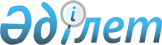 Инженерлік-саперлік кешенді республикалық меншіктен Астана қаласының коммуналдық меншігіне беру туралыҚазақстан Республикасы Үкіметінің 2011 жылғы 21 ақпандағы № 161 Қаулысы

      «Мемлекеттік мүлікті мемлекеттік меншіктің бір түрінен екінші түріне беру ережесін бекіту туралы» Қазақстан Республикасы Үкіметінің 2003 жылғы 22 қаңтардағы № 81 қаулысына сәйкес Қазақстан Республикасының Үкіметі ҚАУЛЫ ЕТЕДІ:



      1. Қазақстан Республикасы Ішкі істер министрлігінің теңгерімінен арнайы жабдығы бар «Меrсеdеs-414» автомобилі базасындағы инженерлік-саперлік кешен (теңгерімдік құны 39098899 (отыз тоғыз миллион тоқсан сегіз мың сегіз жүз тоқсан тоғыз) теңге, 1999 жылы шығарылған, ақ түсті, шанақ № WDB9040631Р953057, қозғалтқышы нөмірсіз) осы қаулының қосымшасына сәйкес республикалық меншіктен Қазақстан Республикасы Ішкі істер министрлігі Астана қаласы Ішкі істер департаменті үшін Астана қаласының коммуналдық меншігіне берілсін.



      2. Қазақстан Республикасы Қаржы министрлігінің Мемлекеттік мүлік және жекешелендіру комитеті Қазақстан Республикасы Ішкі істер министрлігімен және Астана қаласының әкімдігімен бірлесіп, осы қаулының 1-тармағында көрсетілген мүлікті қабылдау-тапсыру жөнінде қажетті ұйымдастырушылық іс-шараларды жүзеге асырсын.



      3. Осы қаулы қол қойылған күннен бастап қолданысқа енгізіледі.      Қазақстан Республикасының

      Премьер-Министрі                                К. Мәсімов 

Қазақстан Республикасы 

Үкіметінің      

2011 жылғы 21 ақпандағы

№ 161 қаулысына    

қосымша        Республикалық меншіктен коммуналдық меншікке берілетін мүліктің

тізбесі 
					© 2012. Қазақстан Республикасы Әділет министрлігінің «Қазақстан Республикасының Заңнама және құқықтық ақпарат институты» ШЖҚ РМК
				Р/с

№АтауыӨлшем бірлігіСаныШығарылған жылыШанақ нөміріҚозғалтқыш нөміріТүсіТеңгерімдік құны

(теңге)1«Меrсеdеs 414» автомобилібірлік11999WDВ9040631Р953057-ақ112284532«Брат» үлгісіндегі шағын роботбірлік57879863Су қиратушыбірлік7514734Жоғары сезімтал стетоскоптар жиынтығыбірлік6167725SRS-5 құтқарушы костюмібірлік9288716ЕOD-7В жарылыстан қорғайтын костюмібірлік9928907Визуалды іздеу жинағыбірлік3053158Үлкен роботбірлік124830599«Драгон» үлгісіндегі прожекторбірлік8320610ТМ-500С телескопиялық манипуляторыбірлік61203011ЕDV-5000 шыныдан қорғайтын қалқаныбірлік32382812«КАРРА» ХR-жүйесі үлкен экраны бар интроскопбірлік317561013Бомбаларды қауіпсіз жаруға арналған көрпебірлік11841014Газ талдаушыбірлік149490015ХR-4 ақпараттық жүйесін көрсетуге арналған құрылғыбірлік196096Жиыны:39098899